ЛЕТНИЙ ОЗДОРОВИТЕЛЬНЫЙ ПЕРИОД 2018Квест –Игра « В поисках сокровищ» для старших и подготовительных групп.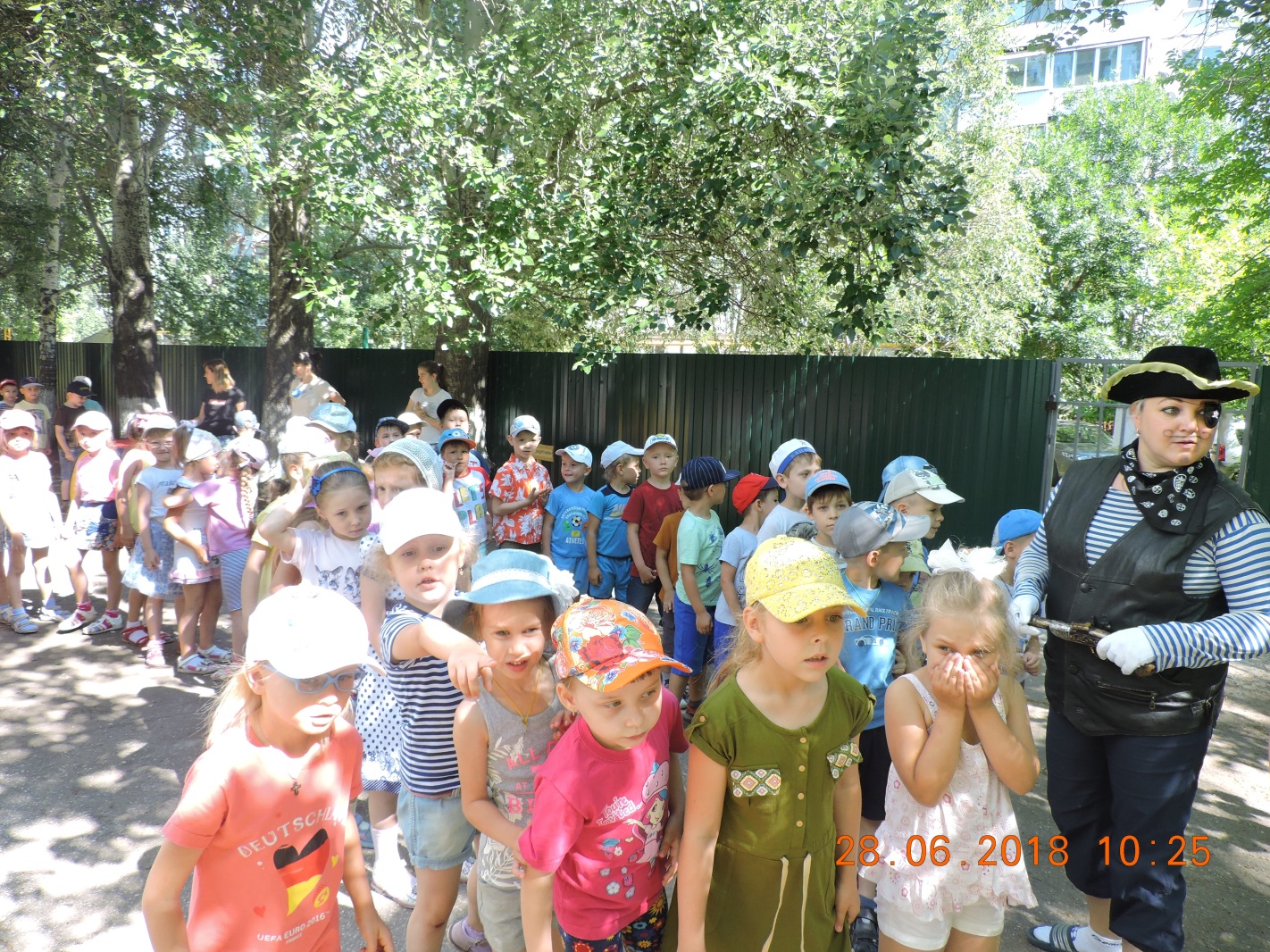 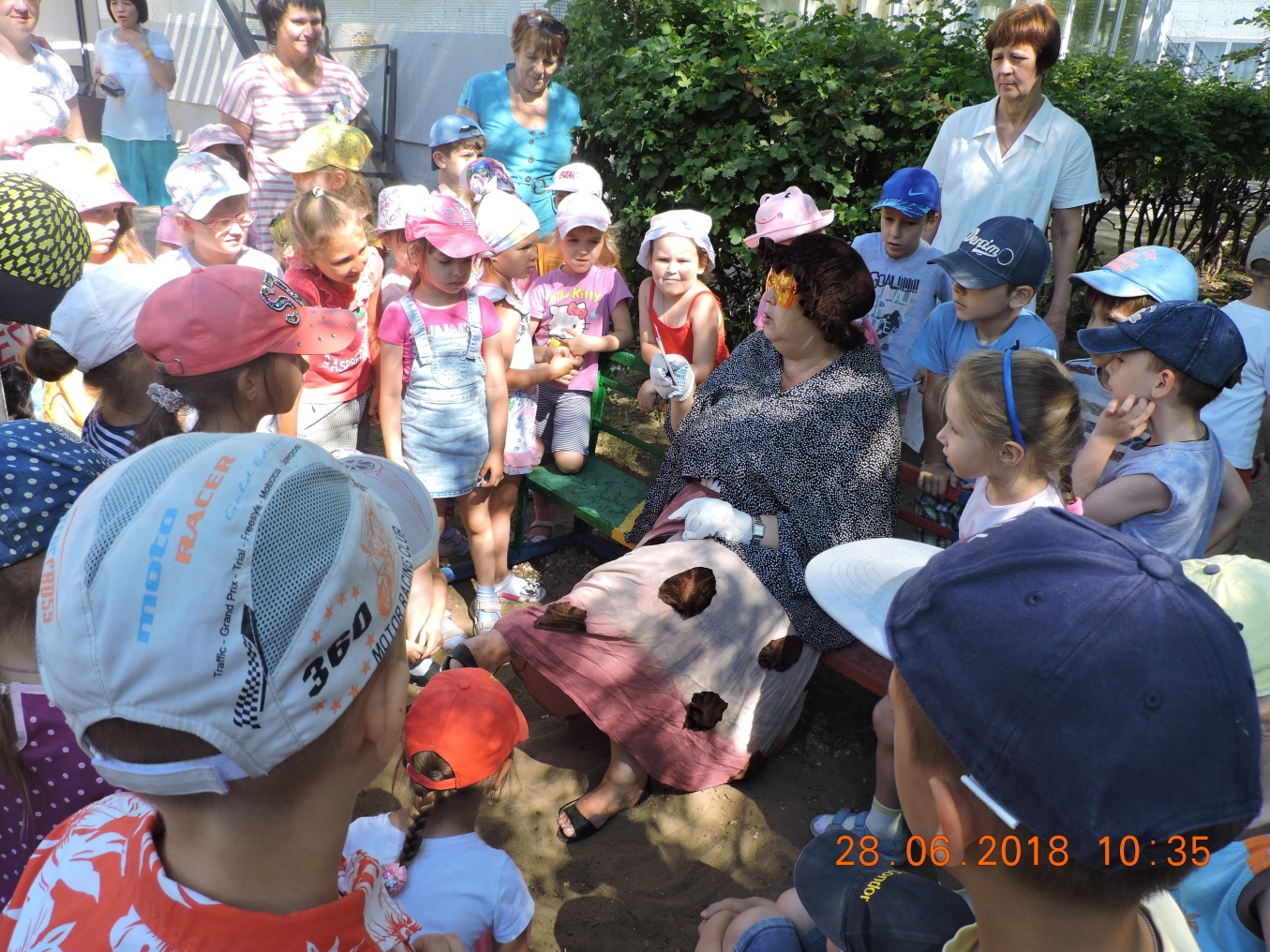 Праздник для младших и средних групп«В гости сказка к нам пришла»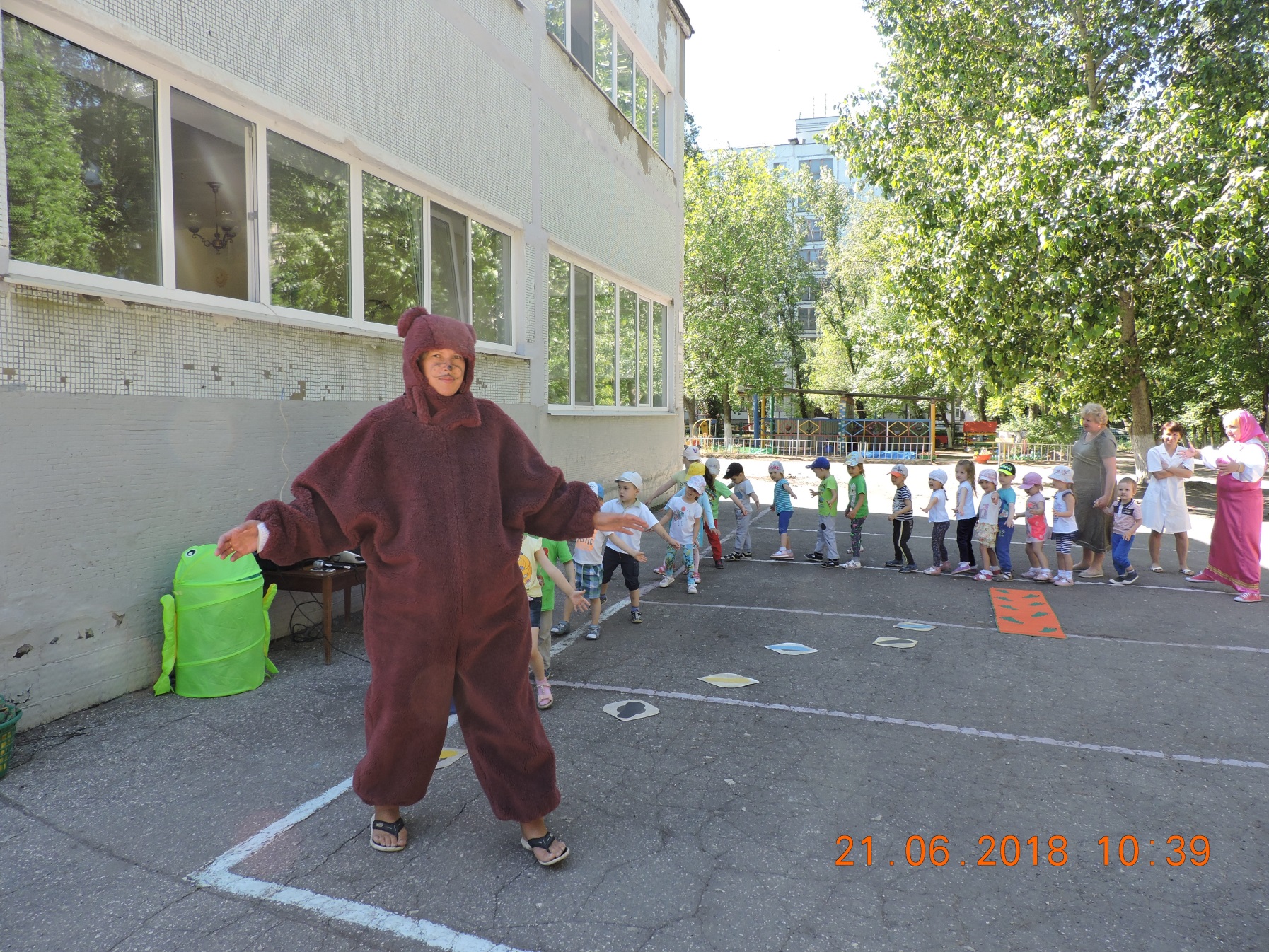 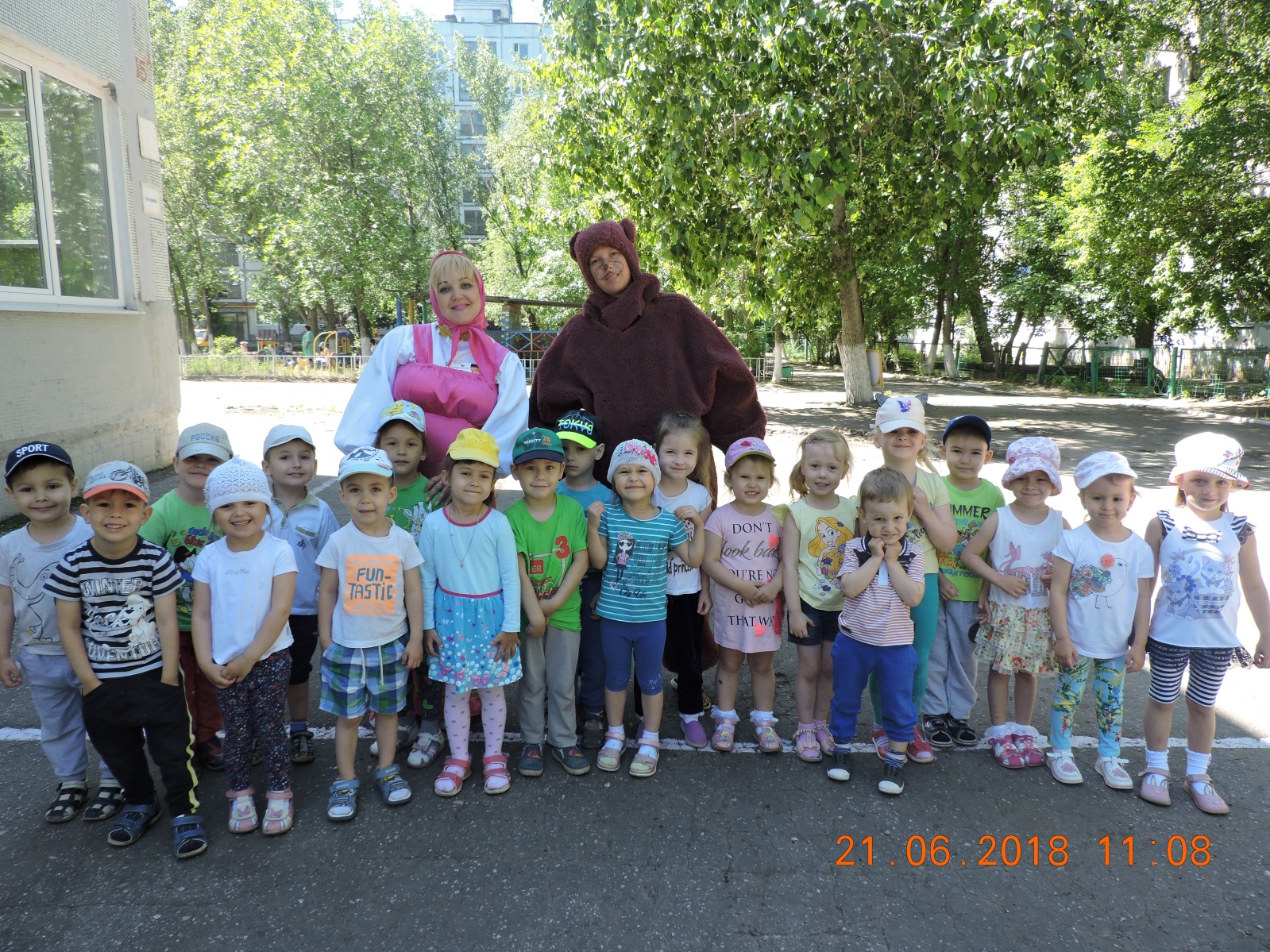 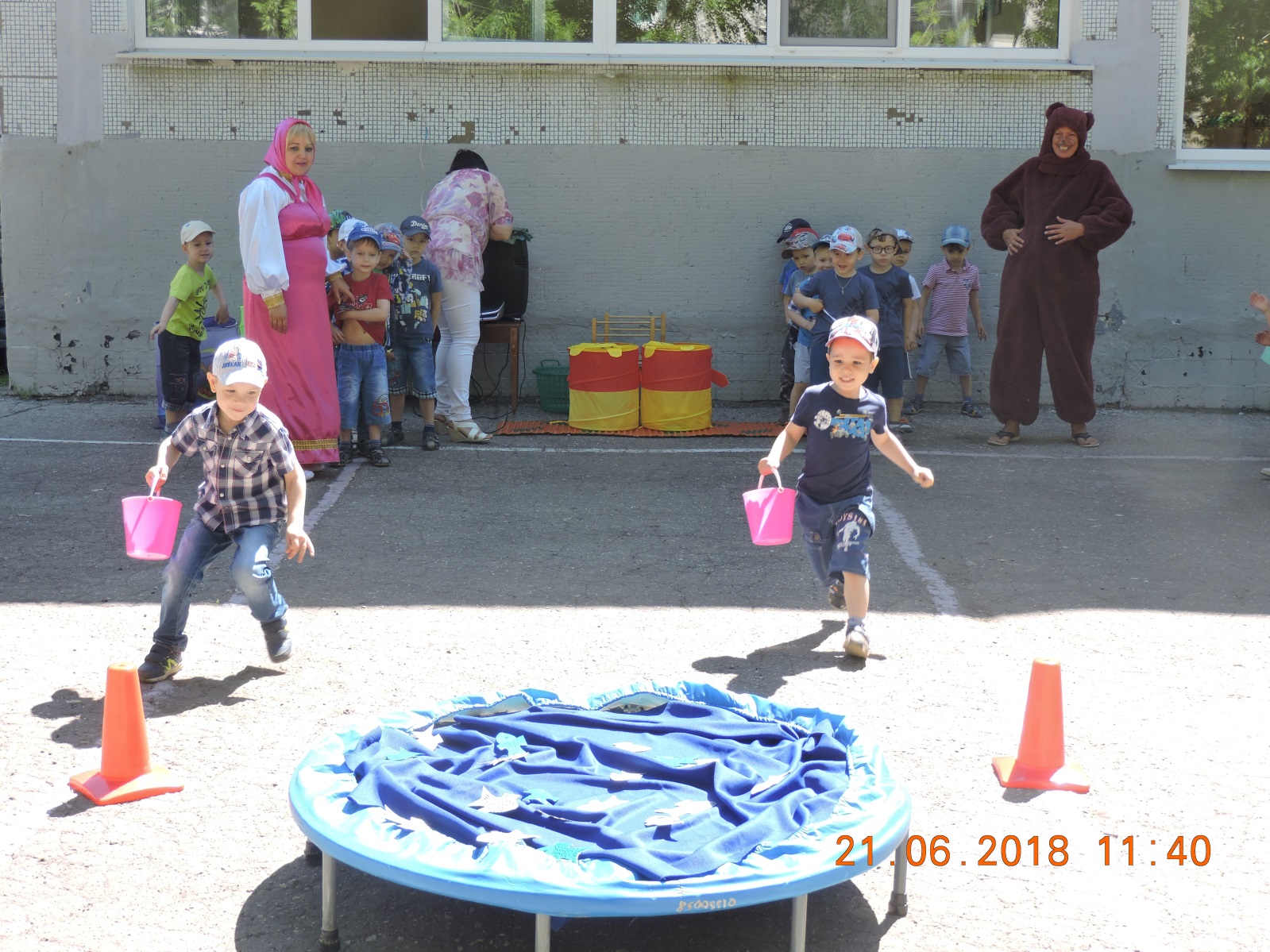 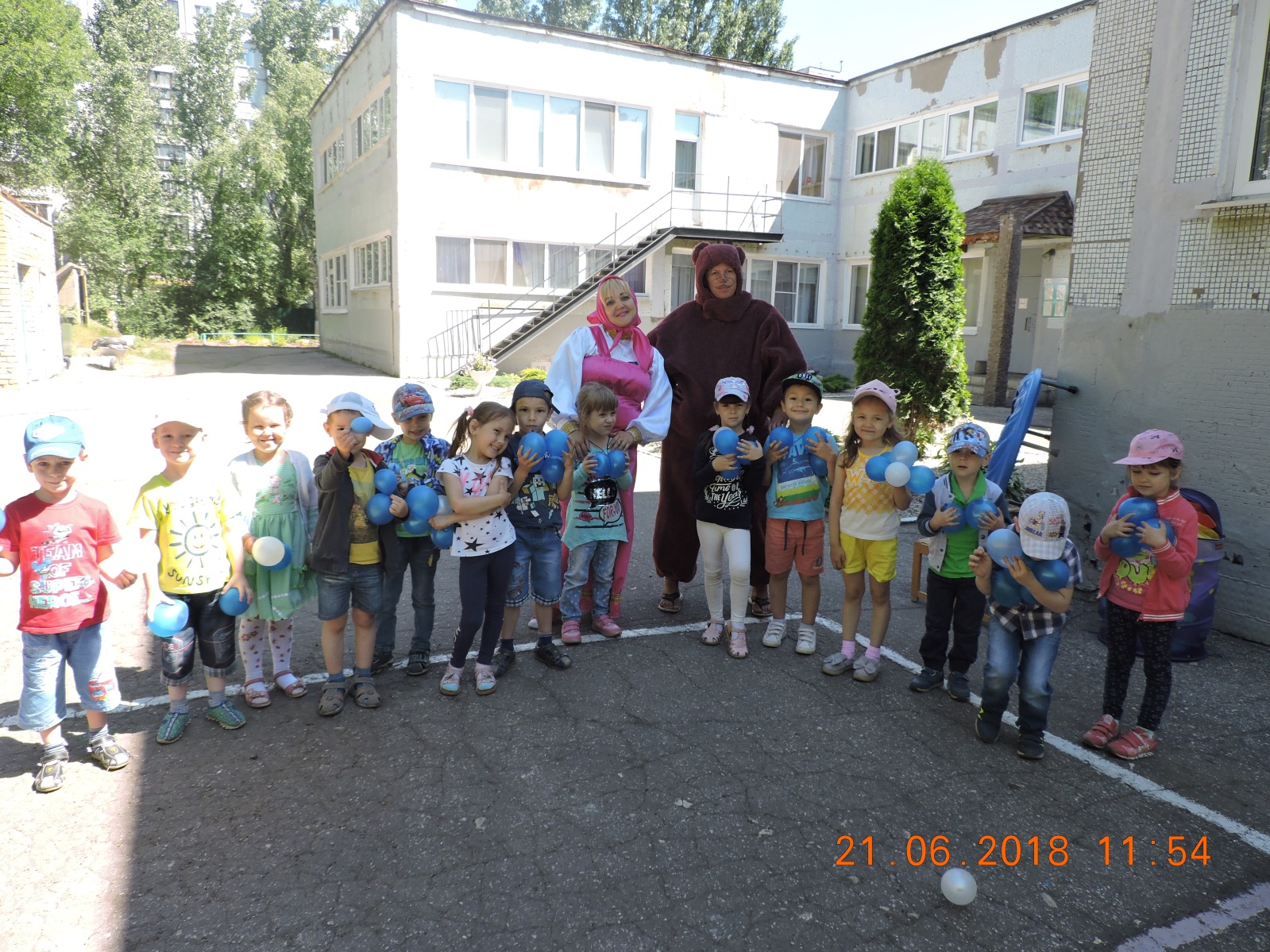 Практико–ориентированная экскурсионная деятельность воспитанников на «Экологической тропе»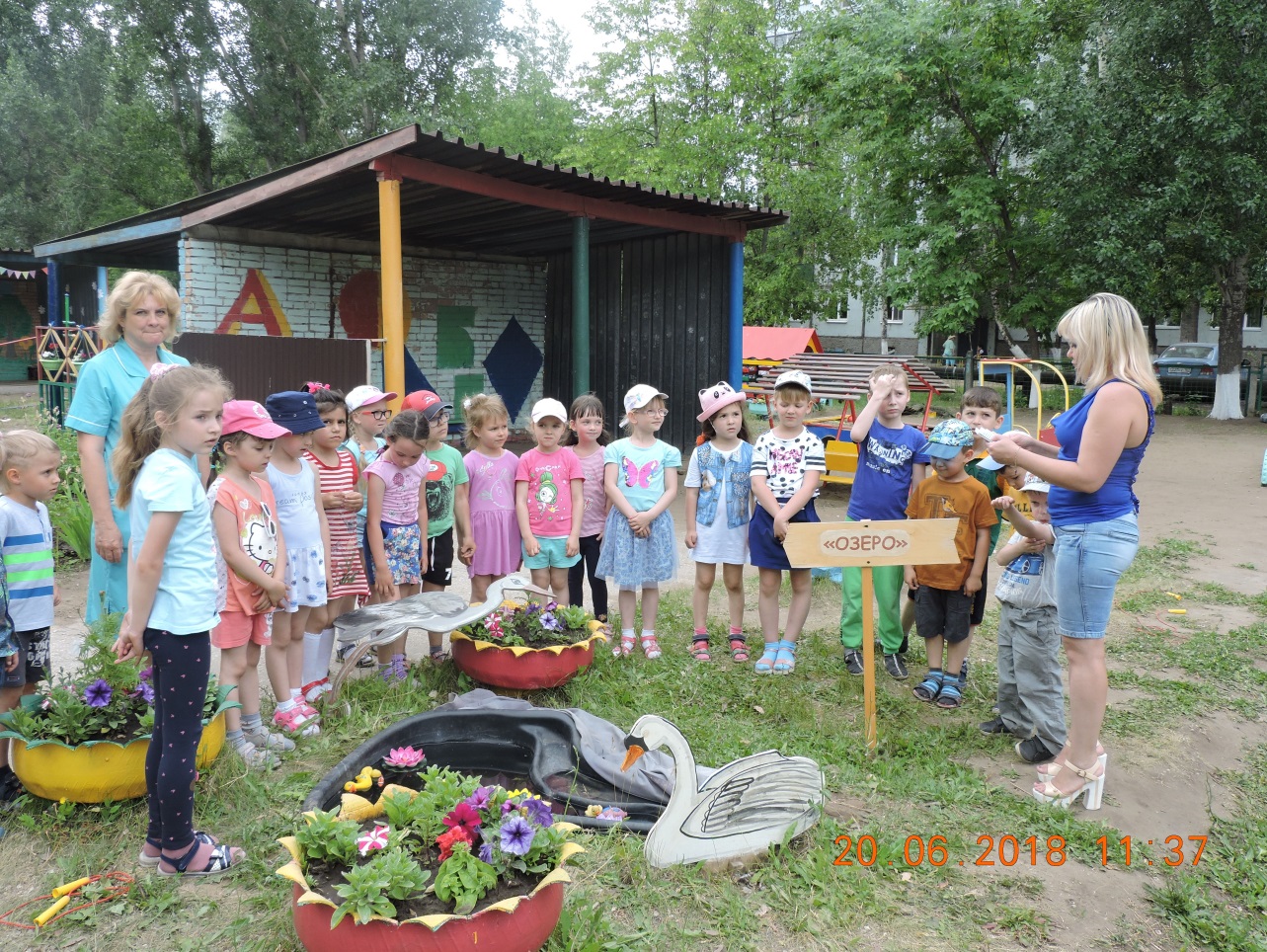 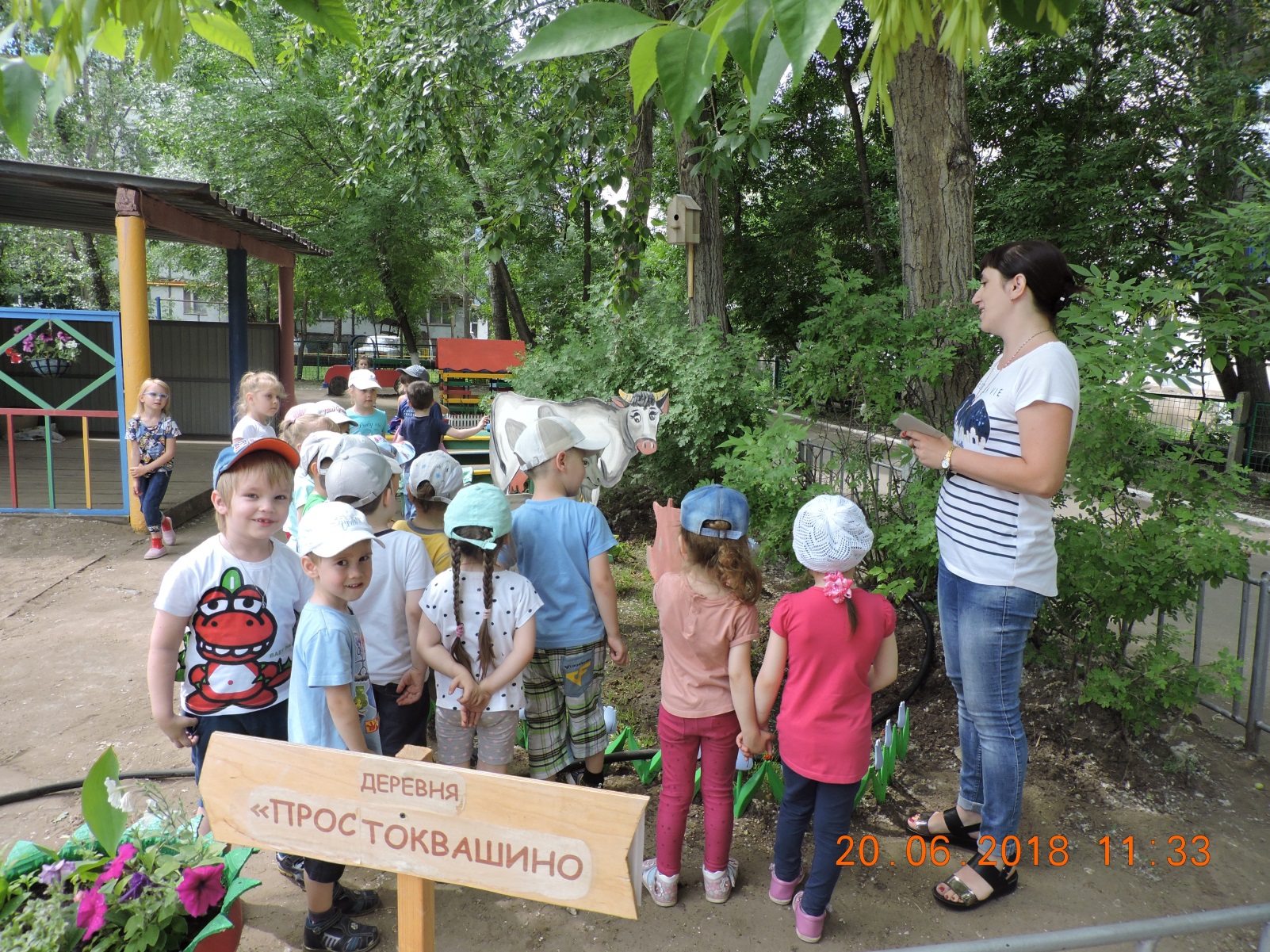 Воспитание бережного отношения к природе, формирует умение ответственно ухаживать за растениями, наблюдать за их развитием.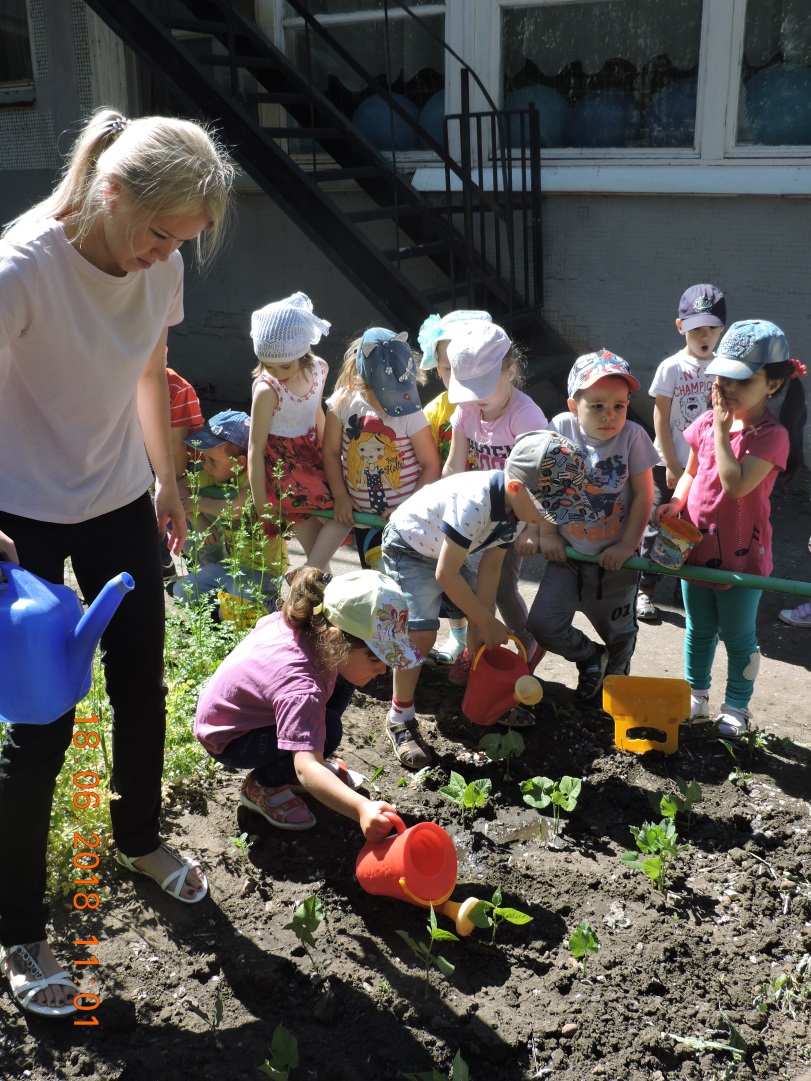 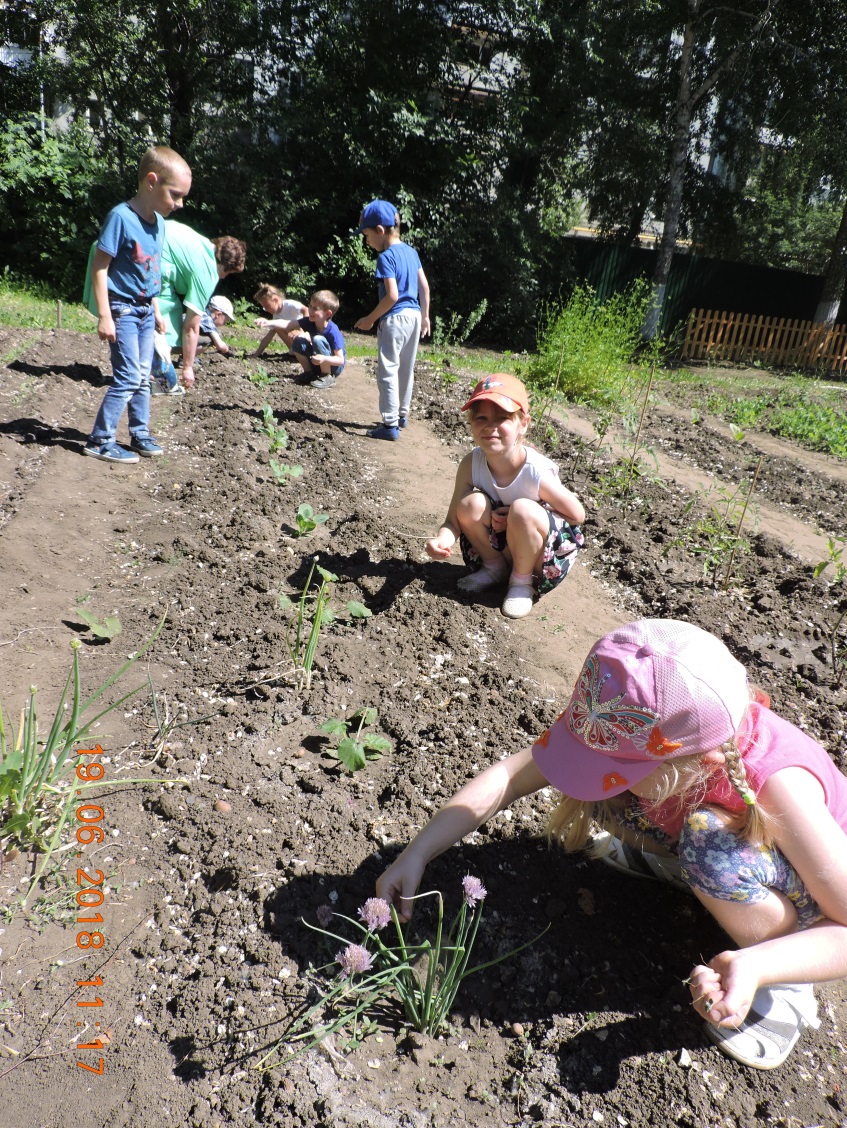 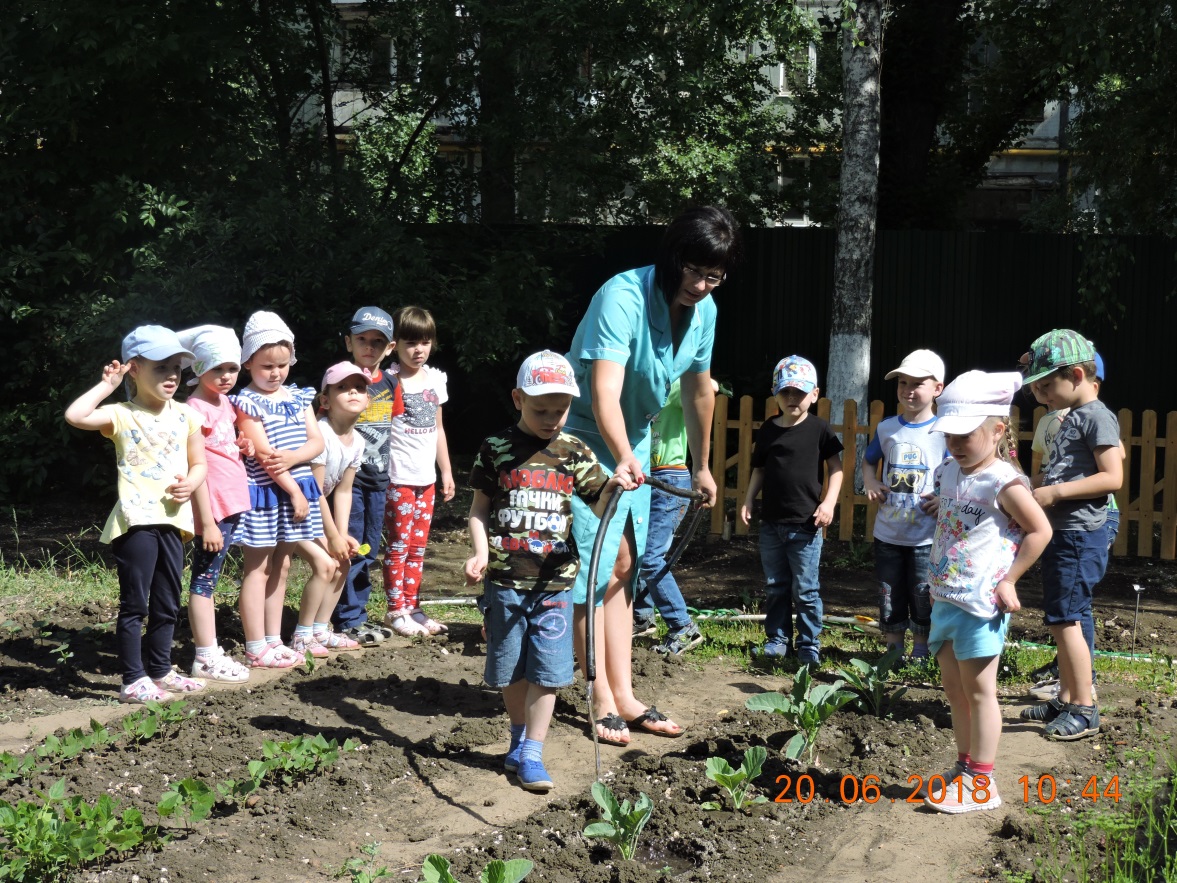 Оздоровлению воспитанников способствует «Тропа здоровья»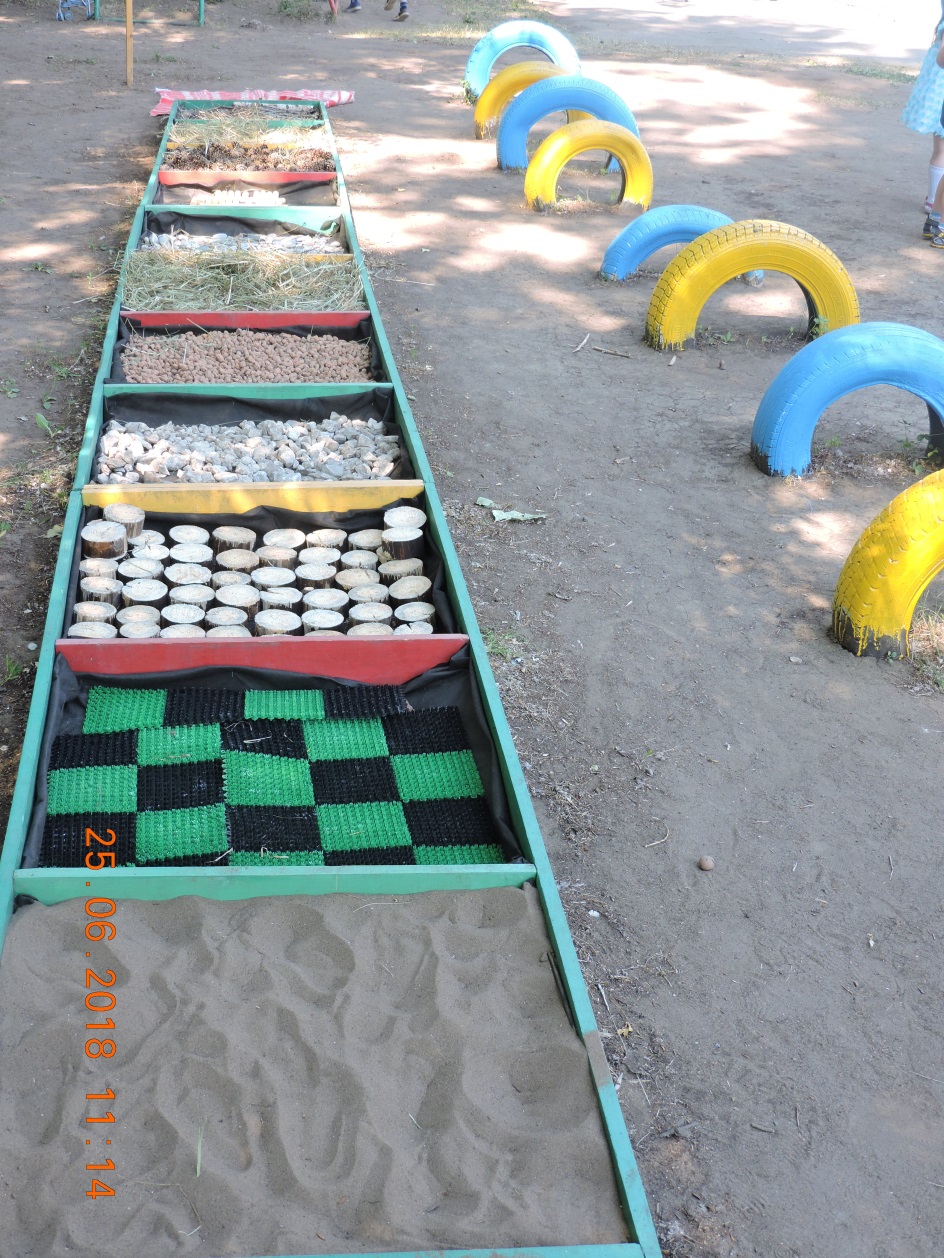 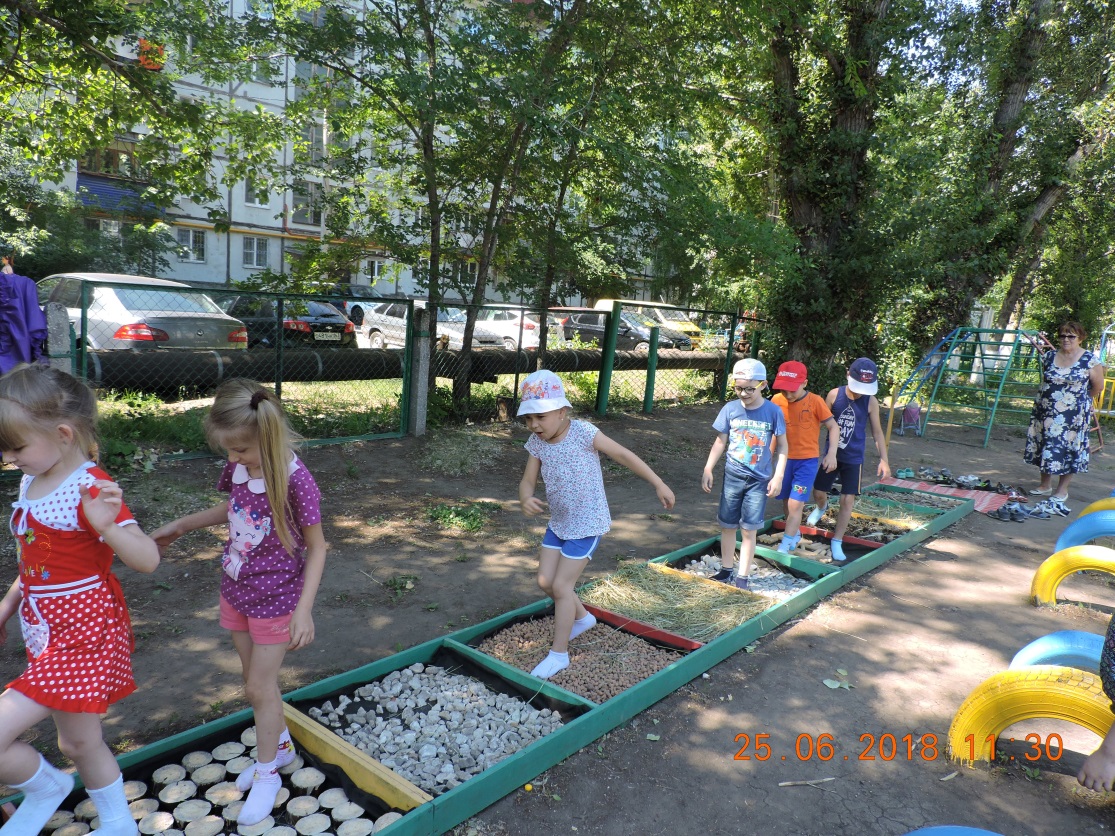 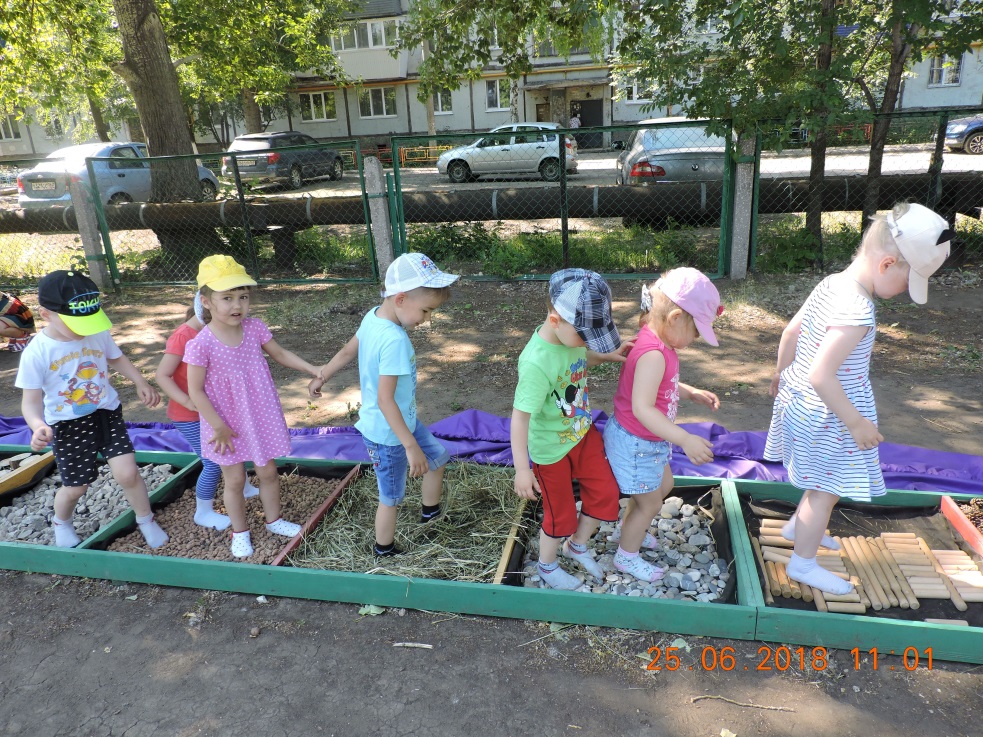 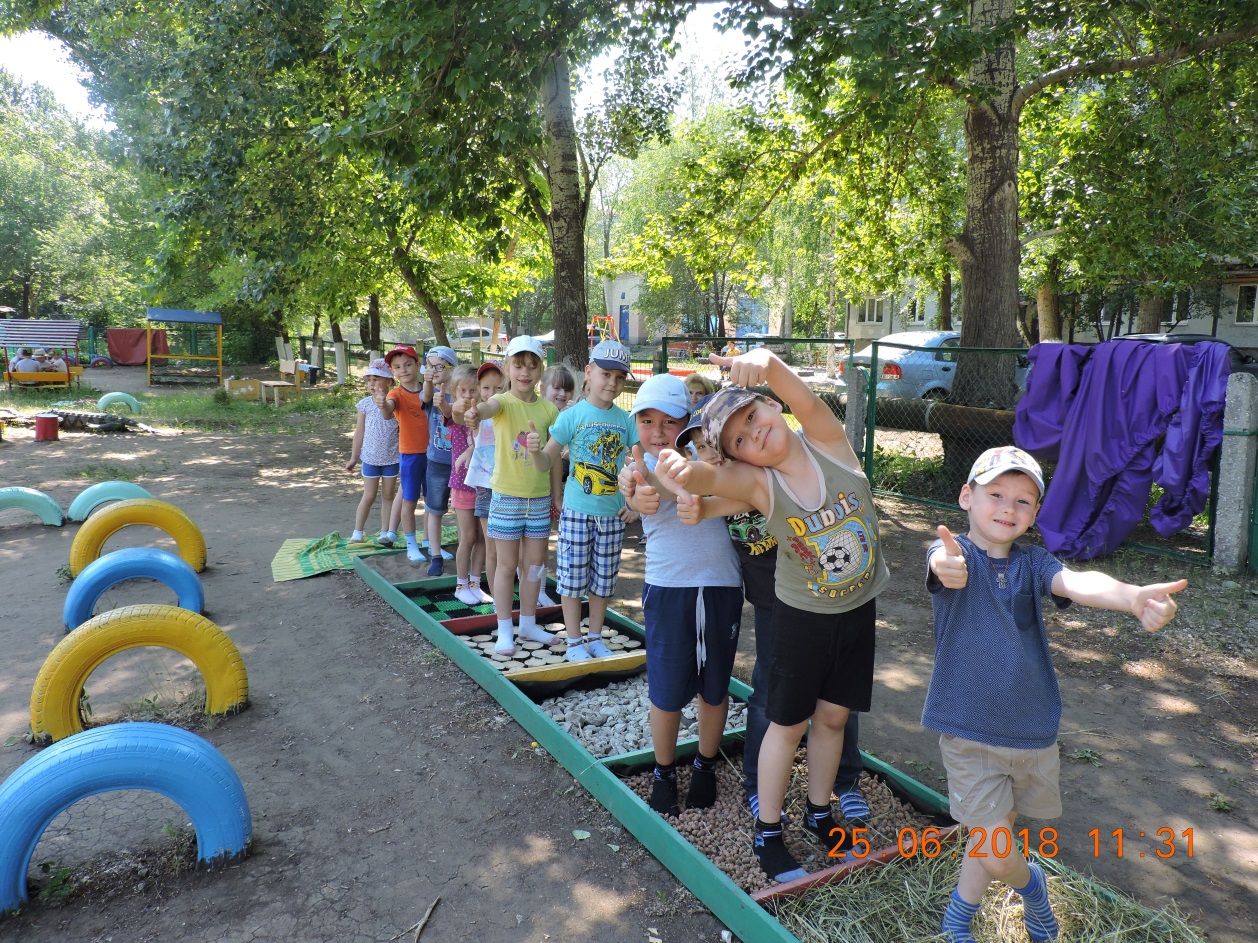 Выставка детских рисунков на территории детского сада«Рисуем свою семью»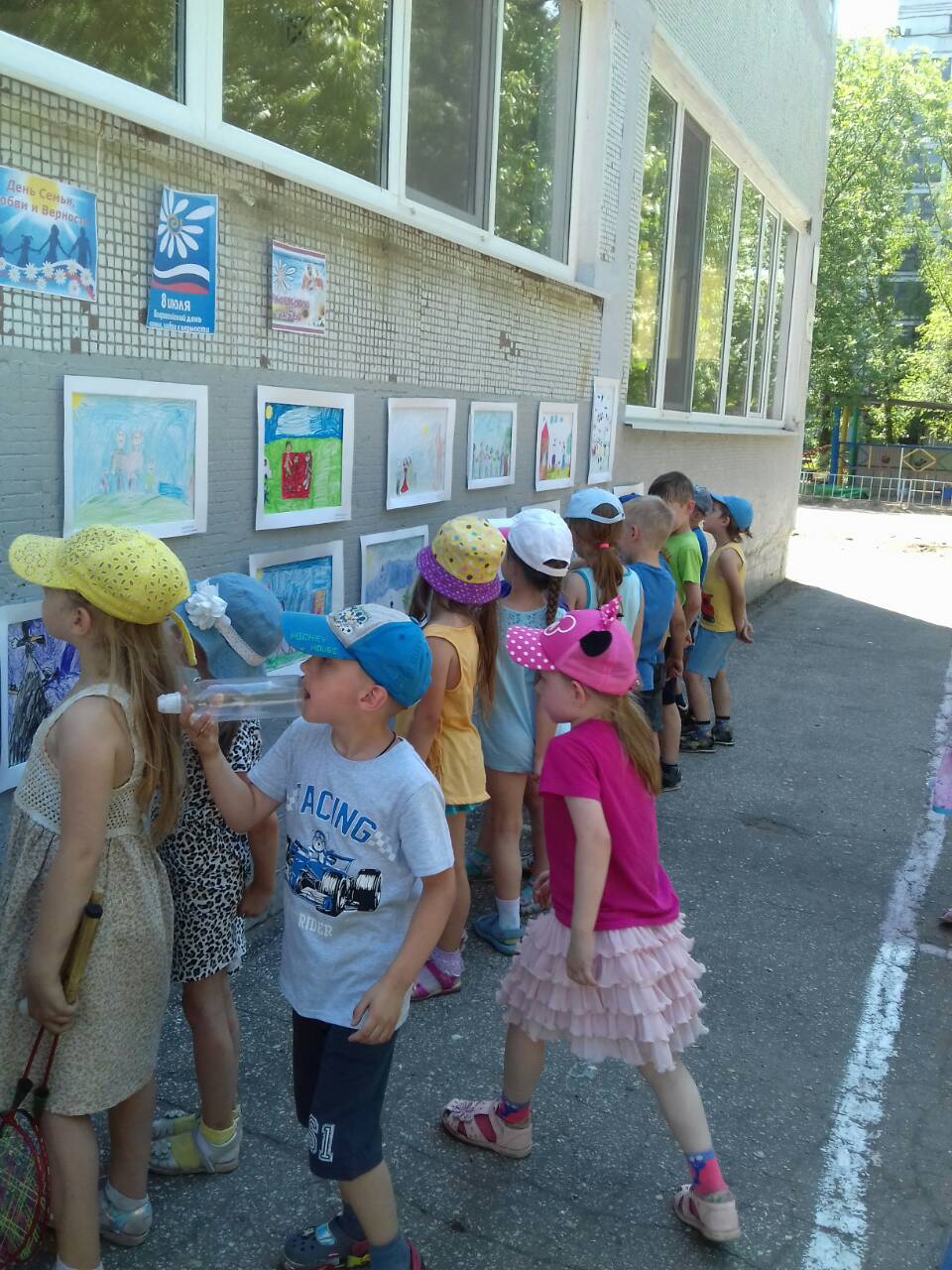 